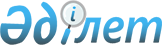 О снятии ограничительных мероприятий и признании утратившим силу решения акима Сугалинского сельского округа Кобдинского района Актюбинской области от 25 августа 2022 года № 6 "Об установлении ограничительных мероприятий на территории села Кок уй Сугалинского сельского округа Кобдинского района Актюбинской области"Решение акима Сугалинского сельского округа Кобдинского района Актюбинской области от 14 октября 2022 года № 7. Зарегистрировано в Министерстве юстиции Республики Казахстан 22 октября 2022 года № 30302
      В соответствии с пунктом 1 статьи 27 Закона Республики Казахстан "О правовых актах", подпунктом 8) статьи 10-1 Закона Республики Казахстан "О ветеринарии", на основании представления руководителя Кобдинской районной территориальной инспекции Комитета ветеринарного контроля и надзора Министерства сельского хозяйства Республики Казахстан от 7 октября 2022 года № 2-11-3/260 РЕШИЛ: 
      1. В связи с проведением комплекса ветеринарных мероприятий по ликвидации болезни вирусной диареи среди крупного рогатого скота снять установленные ограничительные мероприятия на территории села Кок уй Сугалинского сельского округа Кобдинского района Актюбинской области.
      2. Признать утратившим силу решение акима Сугалинского сельского округа Кобдинского района Актюбинской области от 25 августа 2022 года № 6 "Об установлении ограничительных мероприятий на территории села Кок уй Сугалинского сельского округа Кобдинского района Актюбинской области" (зарегистрировано в Реестре государственной регистрации нормативных правовых актов за № 29365).
      3. Государственному учреждению "Аппарат акима Сугалинского сельского округа Кобдинского района Актюбинского области" в установленном законодательством порядке обеспечить:
      1) государственную регистрацию настоящего решения в Министерстве юстиции Республики Казахстан;
      2) размещение настоящего решения на интернет-ресурсе акимата Кобдинского района после его официального опубликования.
      4. Контроль за исполнением настоящего решения оставляю за собой.
      5. Настоящее решение вводится в действие после дня его первого официального опубликования.
					© 2012. РГП на ПХВ «Институт законодательства и правовой информации Республики Казахстан» Министерства юстиции Республики Казахстан
				
      Аким Сугалинского сельского округа 

А. Акылбеков
